FACULTATEA de INGINERIE ALIMENTARA TURISM si PROTECTIA MEDIULUINr. înreg ..………/ …………………CONVENŢIE - CADRUprivind efectuarea stagiului de practică în cadrul programelor de studiiuniversitare de licenţă 	I. Prezenta Convenţie se încheie în temeiul Legii 258/2007 privind practica elevilor si studenţilor şi a OMECT 3.955/2008 privind aprobarea Cadrului general de organizare a stagiilor de practică în cadrul programelor de studii universitare de licenţă şi de masterat şi a Convenţiei-cadru privind efectuarea stagiului de practică în cadrul programelor de studii universitare de licenţă sau masterat, pe baza Contractului - Cadru de colaborare Nr. …………/ ………………… înregistrat la UNIVERSITATEA “AUREL VLAICU“ DIN ARAD.între:1. FACULTATEA de INGINERIE ALIMENTARA TURISM si PROTECTIA MEDIULUI din cadrul UNIVERSITATII “Aurel Vlaicu” - denumită în continuare Organizator de practică, reprezentată de decan: dl. Conf. dr. ing. CIUTINA VIRGILIU, cu sediul în Arad, Str. Elena Dragoi, Nr. 2, Tel: 0040 257 219331, Fax: 0040 257 219242, e-mail: ......................................................., web site: .......................................................................2. .............................................................................................................................................................................................................................................. - denumită în continuare Partener de practică,reprezentată de dl/d-na ..................................................................................................... în calitate de ................................................................................, cu sediul în localitatea ......................................... str. ..................................................................................................................................... nr. ............ tel. .................................................................... e-mail ..................................................................... web site .................................................................... Adresa unde se va desfăşura stagiul de practică: localitatea .................................................. str. ................................................................................................................................................ nr. ............3. Studenţii de la FACULTATEA de INGINERIE ALIMENTARA TURISM si PROTECTIA MEDIULUI (FIATPM) - Programul de studii .................................................................................................................................................................................................................... ( ....................... ) anul de studiu ........... care participă la stagiul organizat de UNIVERSITATEA “AUREL VLAICU“ DIN ARAD - FIATPM - denumiţi în continuare Practicanţi - menţionaţi în Anexa 1. 	II.  Obiectul CONVENŢIEI-CADRU (1) Obiectul acestei convenţii este de a stabili cadrul în care se organizează şi se desfăşoară stagiul de practică a studenţilor de la Facultatea de Inginerie Alimentară, Turism şi Protecţia Mediului din cadrul Universităţii “Aurel Vlaicu” din Arad, în vederea consolidării cunoştinţelor acumulate de aceştia în timpul procesului de instruire teoretică şi practică iniţială, precum şi pentru formarea competenţelor profesionale necesare aplicării acestor cunoştinţe, în concordanţă cu specificul programului de studii urmat. 	III. Statutul practicanţilor - Practicanţii rămân studenţi ai UAV, pe toată durata stagiului de pregătire practică. 	IV. Durata şi perioada desfăşurării stagiului de practică (1) Stagiul de practică va avea durata de 90 de ore.  (2) Stagiul de practică se va desfăşura în perioada .......................... - ...........................	V. Plata şi obligaţiile sociale  (1) Stagiul de pregătire practică nu se efectuează în cadrul unui contract de muncă. (2) În cazul angajării ulterioare, perioada pregătirii practice nu va fi considerată ca vechime în situaţia în care stagiul nu se derulează în cadrul unui contract de muncă. (3) Practicanţii nu pot pretinde un salariu din partea partenerului de practică, cu excepţia situaţiei în care practicanţii au statut de angajat. (4) Partenerul de practică poate totuşi acorda practicanţilor indemnizaţie, gratificare, sau primă, respectiv plata transportului de la şi la locul desfăşurării stagiului de practică, tichete de masă, acces la cantina partenerului de practică, etc.	VI. Responsabilităţile practicanţilor (1) Practicanţii au obligaţia ca pe durata derulării stagiului de practică să respecte programul de lucru stabilit şi să execute activităţile specificate de tutore, în condiţiile respectării cadrului legal cu privire la volumul şi dificultatea acestora şi în conformitate cu Fişa disciplinei “Practică” din Planul de învăţământ al Programului de studii al practicanţilor. (2) Pe durata stagiului, practicanţii vor respeca regulamentul de ordine interioară al partenerului de practică. În cazul nerespectării acestui regulament, conducătorul Partenerului de practică îşi rezervă dreptul de a anula convenţia-cadru, după ce în prealabil a ascultat punctul de vedere al practicanţilor şi al tutorelui, a înştiinţat conducătorul Organizatorului de practică şi după primirea confirmării de primire a acestei informaţii. (3) Practicanţii au obligaţia de a respecta normele de securitate şi sănătate în muncă pe care şi le-au însuşit de la reprezentantul Partenerului de practică, înainte de începerea stagiului de practică. (4) Practicanţii se angajează să nu folosească, în niciun caz, informaţiile la care au acces în timpul stagiului, despre partenerul de practică sau clienţii săi, pentru a le comunica unui terţ sau pentru a le publica, chiar după terminarea stagiului, decât cu acordul Partenerului de practică.	VII. Responsabilităţile partenerului de practică (1) Partenerul de practică va desemna pentru perioada stagiului de practică un tutore, selectat dintre salariaţii proprii.   (2) În cazul nerespectării obligaţiilor de către practicanţi, tutorele va contacta cadrul didactic supervizor, aplicându-se sancţiuni conform regulamentului de organizare şi funcţionare al Organizatorului de practică. (3) Înainte de începerea stagiului, partenerul de practică are obligaţia de a instrui practicanţii cu privire la normele de securitate şi sănătate în muncă, în conformitate cu legislaţia în vigoare. Printre responsabilităţile sale, partenerul de practică va lua măsurile necesare pentru securitatea şi sănătatea în muncă a practicanţilor, precum şi pentru comunicarea regulilor de prevenire a riscurilor profesionale. (4) Partenerul de practică trebuie să pună la dispoziţia practicanţilor toate mijloacele necesare pentru dobândirea competenţelor care fac obiectul stagiului de pregătire practică. 	VIII. Obligaţiile organizatorului de practică (1) Organizatorul de practică desemnează un cadru didactic supervizor, responsabil cu planificarea, organizarea şi supravegherea desfăşurării pregătirii practice. Cadrul didactic supervizor, împreună cu tutorele desemnat de partenerul de practică stabilesc tematica de practică şi competenţele profesionale care fac obiectul stagiului de pregătire practică. (2) În cazul în care derularea stagiului de pregătire practică nu este conformă cu angajamentele luate de către partenerul de practică în cadrul prezentei convenţii, conducătorul Organizatorului de practică poate decide întreruperea stagiului de pregătire practică conform convenţiei-cadru, după informarea prealabilă a conducătorului Partenerului de practică şi după primirea confirmării de primire a acestei informaţii. (3) În urma desfăşurării cu succes a stagiului de practică şi promovarea colocviului de practică, Organizatorul va acorda practicanţilor numărul de credite transferabile specificate în prezenta convenţie (la pc. X), ce vor fi înscrise şi în Suplimentul la diplomă, potrivit reglementărilor Europass (Decizia 2.241/2004/CE a Parlamentului European şi a Consiliului).	IX. Persoanele desemnate de Organizatorul de practică şi de Partenerul de practică (1) Cadrul didactic supervizor - responsabil cu urmărirea derulării stagiului de practică din partea Organizatorului de practică:	Dl/Dna ..................................................................................................................................	Funcţia ..................................................................................................................................	Telefon ............................................ Email ..........................................................................(2) Tutore - persoana care va avea responsabilitatea practicanţilor din partea Partenerului de practică:	Dl/Dna ..................................................................................................................................	Funcţia ..................................................................................................................................	Telefon ............................................ Email ..........................................................................	X. Evaluarea stagiului de pregătire practică prin credite transferabileÎn urma desfăşurării stagiului de practică,  vor fi obţinute  ....  (................) credite transferabile. 	XI. Raportul privind stagiul de pregătire practică(1) În timpul derulării stagiului de practică, tutorele va evalua practicanţii. Vor fi evaluate atât nivelul de dobândire a competenţelor profesionale, cât şi comportamentul şi modalitatea de integrare a practicanţilor în activitatea Partenerului de practică (disciplină, punctualitate, responsabilitate în rezolvarea sarcinilor, respectarea regulamentului de ordine interioară al Partenerului de practică, etc.).(2) La finalul stagiului de practică, pe baza evaluării nivelului de dobândire a competenţelor, tutorele acordă un calificativ fiecărui practicant. Rezultatul acestor evaluări vor sta la baza notării practicanţilor de către cadrul didactic supervizor.(3) În timpul şi după încheierea stagiului de practică, practicanţii îşi vor completa caietele de practică. Aceste caiete vor cuprinde:	- denumirea modulului de pregătire;	- competenţele exersate;	- activităţile desfăşurate pe perioada stagiului de practică;	- observaţiile personale privitoare la activitatea depusă.	XII. Sănătatea şi securitatea în muncă. Protecţia socială a practicantului (1) Partenerul de practică are obligaţia să respecte prevederile legale cu privire la sănătatea şi securitatea în muncă a practicanţilor, pe durata stagiului de practică. (2) Practicanţilor li se asigură protecţie socială conform legislaţiei în vigoare. Ca urmare, conform dispoziţiilor Legii nr. 346/2002 privind asigurările pentru accidente de muncă şi boli profesionale republicată în 2009, cu modificările şi completările ulterioare, practicanţii beneficiază de legislaţia privitoare la accidentele de muncă pe toată durata efectuării pregătirii practice. (3) În cazul unui accident suportat de un practicant, fie în cursul stagiului, fie în timpul deplasării la locul de desfăşurare a practicii, partenerul de practică se angajează să înştiinţeze asiguratorul cu privire la accidentul care a avut loc.Prezenta convenţie a fost întocmită în 2 (două) exemplare originale, la data de ............................. Am luat la cunoştinţă,ANEXA 1. Tabelul cu datele personale şi de contact ale practicanţilor de la Programul de studii  ....................................................................... anul de studiu ........ participanţi la stagiul de practică  ANEXA 1. (continuare)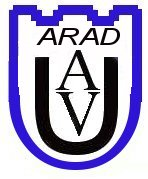 MINISTERUL  EDUCAŢIEI NAȚIONALE ŞI CERCETĂRII ŞTIINŢIFICEUNIVERSITATEA “AUREL VLAICU“ DIN ARAD310130 Arad, B-dul Revolutiei nr.77,   P.O. BOX 2/158 ARtel / fax : 0040-257- 280070; tel. 0040-257- 283010http://www.uav.ro;           e-mail: rectorat@uav.roOperator de date cu caracter personal nr. 2929Decan FIATPM -Organizator de practicăReprezentantPartener de practicăNumele şi prenumeleDataSemnăturaŞtampilaCadru didactic supervizorTutoreNumele şi prenumeleFuncţiaSemnăturaDataStudentul(a) .............................................................................................................................. CNP ........................................................, locul naşterii ............................................................ cetăţean ....................................., paşaport (dacă este cazul) .................................................... permis de şedere (dacă este cazul) ............................................................... adresa de domiciliu ....................................................................................................................................................... adresa unde va locui pe durata desfăşurării stagiului de practică .............................................. ....................................................................................................................................................... e-mail: ...................................................................., telefon: ........................................................2.Studentul(a) .............................................................................................................................. CNP ........................................................, locul naşterii ............................................................ cetăţean ....................................., paşaport (dacă este cazul) .................................................... permis de şedere (dacă este cazul) ............................................................... adresa de domiciliu ....................................................................................................................................................... adresa unde va locui pe durata desfăşurării stagiului de practică .............................................. ....................................................................................................................................................... e-mail: ...................................................................., telefon: ........................................................3.Studentul(a) .............................................................................................................................. CNP ........................................................, locul naşterii ............................................................ cetăţean ....................................., paşaport (dacă este cazul) .................................................... permis de şedere (dacă este cazul) ............................................................... adresa de domiciliu ....................................................................................................................................................... adresa unde va locui pe durata desfăşurării stagiului de practică .............................................. ....................................................................................................................................................... e-mail: ...................................................................., telefon: ........................................................ 4.Studentul(a) .............................................................................................................................. CNP ........................................................, locul naşterii ............................................................ cetăţean ....................................., paşaport (dacă este cazul) .................................................... permis de şedere (dacă este cazul) ............................................................... adresa de domiciliu ....................................................................................................................................................... adresa unde va locui pe durata desfăşurării stagiului de practică .............................................. ....................................................................................................................................................... e-mail: ...................................................................., telefon: ........................................................5.Studentul(a) .............................................................................................................................. CNP ........................................................, locul naşterii ............................................................ cetăţean ....................................., paşaport (dacă este cazul) .................................................... permis de şedere (dacă este cazul) ............................................................... adresa de domiciliu ....................................................................................................................................................... adresa unde va locui pe durata desfăşurării stagiului de practică .............................................. ....................................................................................................................................................... e-mail: ...................................................................., telefon: ........................................................Studentul(a) .............................................................................................................................. CNP ........................................................, locul naşterii ............................................................ cetăţean ....................................., paşaport (dacă este cazul) .................................................... permis de şedere (dacă este cazul) ............................................................... adresa de domiciliu ....................................................................................................................................................... adresa unde va locui pe durata desfăşurării stagiului de practică .............................................. ....................................................................................................................................................... e-mail: ...................................................................., telefon: ........................................................Studentul(a) .............................................................................................................................. CNP ........................................................, locul naşterii ............................................................ cetăţean ....................................., paşaport (dacă este cazul) .................................................... permis de şedere (dacă este cazul) ............................................................... adresa de domiciliu ....................................................................................................................................................... adresa unde va locui pe durata desfăşurării stagiului de practică .............................................. ....................................................................................................................................................... e-mail: ...................................................................., telefon: ........................................................Studentul(a) .............................................................................................................................. CNP ........................................................, locul naşterii ............................................................ cetăţean ....................................., paşaport (dacă este cazul) .................................................... permis de şedere (dacă este cazul) ............................................................... adresa de domiciliu ....................................................................................................................................................... adresa unde va locui pe durata desfăşurării stagiului de practică .............................................. ....................................................................................................................................................... e-mail: ...................................................................., telefon: ........................................................Studentul(a) .............................................................................................................................. CNP ........................................................, locul naşterii ............................................................ cetăţean ....................................., paşaport (dacă este cazul) .................................................... permis de şedere (dacă este cazul) ............................................................... adresa de domiciliu ....................................................................................................................................................... adresa unde va locui pe durata desfăşurării stagiului de practică .............................................. ....................................................................................................................................................... e-mail: ...................................................................., telefon: ........................................................Studentul(a) .............................................................................................................................. CNP ........................................................, locul naşterii ............................................................ cetăţean ....................................., paşaport (dacă este cazul) .................................................... permis de şedere (dacă este cazul) ............................................................... adresa de domiciliu ....................................................................................................................................................... adresa unde va locui pe durata desfăşurării stagiului de practică .............................................. ....................................................................................................................................................... e-mail: ...................................................................., telefon: ........................................................